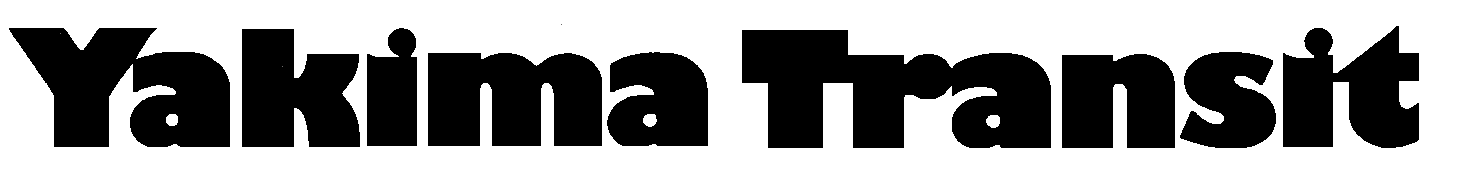 ACUERDO DE VANPOOLEste Acuerdo establece los derechos y responsabilidades de las partes, a los participantes en el Programa Vanpool público creado por Yakima Tránsito, denominado en lo sucesivo YT. El Programa público de Vanpool, que se menciona a continuación, significa que el programa Vanpool esta administrado por YT.  El Coordinador del Grupo Vanpool, en lo sucesivo, Coordinador, significa que la persona o institución que rige las actividades de un individuo vanpool grupo y tiene la responsabilidad de recopilar y enviar los fondos pertinentes para el funcionamiento del grupo vanpool.  El Chofer, a los que se hace referencia en el presente documento, todas las personas que han de ser aprobados por YT para operar el vehículo vanpool como contratista independiente. Pasajero, a los que se hace referencia en el presente documento, todas las personas que viajan en el vehículo vanpool, incluido el de coordinador y de los controladores. Si es aplicable, el Coordinador y el chofer puede ser una persona responsable. EL COORDINADOR (TAMBIÉN PUEDE SER UN CHOFER) ACUERDO DURANTE EL TÉRMINO DE ESTE ACUERDO, A: El grupo vanpool establecerá, con la colaboración de YT, las rutas y horarios a los lugares de empleo, la educación, o de otras instituciones. Tratar de mantener el grupo vanpool en su máximo de pasajeros y mantener YT con información o cambios del grupo. Recoger las tarifas de todos los pasajeros de antemano.Mantener y presentar la forma de vanpool exigida por YT, el día 10 de cada mes.Coordinar mantenimiento, limpieza y mantenimiento de la camioneta como prescrito por YT. Obtener la aprobación previa de YT por los gastos relacionados con el funcionamiento seguro de la camioneta, en exceso de $50.00. Accesorios, incluida la apariencia los elementos o equipos adicionales, no se ha añadido o eliminado sin la previa aprobación de YT. La pérdida de estos equipos será reportado inmediatamente. El grupo vanpool le reembolsará  a YT para la pérdida de dicho equipo. Inscribir y capacitar a suficiente choferes (mínimo de dos por van) para asegurar que la operación del grupo vanpool continuara. Coordinar el desarrollo de normas para la operación del día a día del grupo vanpool (p. ej., tiempo de espera, la música, etc.). Ser responsable de la condición de la camioneta (p. ej., mantener un buen nivel de aceite, manteniendo presión de aire de los neumáticos por las reglas de YT, y se hace responsable de vandalismo cuando la camioneta no se estaciona de conformidad con las directrices de YT. Completa el entrenamiento de YT antes de tomar posesión del grupo vanpool y asumiendo responsabilidades. Usar los cinturones de seguridad correctamente en todo momento cuando ocupa asiento en la camioneta.EL CHOFER ACEPTA, DURANTE EL PLAZO DE ESTE ACUERDO: Mantener una licencia de conducir válida como requerido por el Estado de Washington. Notificar a YT cuando él ya no está en conformidad con los criterios de selección establecidos de Conducir. Coordinar con los Choferes aprobados de YT con la operación diaria de la camioneta y de los lugares de empleo, la educación y otras instituciones, recogida y descarga de los pasajeros en conformidad con lo dispuesto en el itinerario establecido por la programa. (RCW 46.74.010 ) Mantener registros apropiados que se requiera por YT.Antes de conducir el vehículo, el chofer del grupo vanpool por lo menos, participar en una orientación del vehículo y una evaluación de manejo en carretera seguida por asistir a uno de los dos próximos entrenamientos programados y obligados por los choferes.Anual, o de otra manera, comprobando el registro de vehículo de motores en determinando si el chofer sigue con los criterios de selección requeridos. Será responsable de cualquier accidente o incidente de tránsito o vanpool por lesiones físicas, daños a la propiedad, o de una tercera parte inmediatamente avisar a YT. Esa información se incluyen cualquier lesión a un pasajero de la van, aunque una tercera parte (por ejemplo, los pasajeros clasificados e hiriendo a sí mismos y a la vez entrar en la camioneta).  El chofe es responsable de completar la forma del Estado de Washington Informe de accidente automovilístico y el envío directamente a YT para todos los accidentes o incidentes, independientemente de su gravedad. YT, remitir copias a las agencias pertinentes, según sea necesario. Recoger las tarifas de todos los pasajeros de antemano. Presentar las tarifas y los registros requeridos por YT, el día 10 de cada mes. Usar los cinturones de seguridad correctamente en todo momento cuando ocupa asiento en la camioneta.EL ACUERDO DEL PASAJERO, DURANTE EL PLAZO DE ESTE ACUERDO: Pagar su pasaje como establecido por YT; este pago se realizará por adelantado al Conductor o YT por el primer día del mes. Cumplir las reglas operativas de día a día (es decir, tiempo de espera, música, etc.) según lo establecido por la mayoría de los miembros del grupo vanpool. Notificar a su coordinador de antemano cuando no va utilizar su asiento en la camioneta. Encontrar su propio transporte alternativo cuando el trabajo o programa personal no le permite usar. Proporcionar su Coordinador con quince (15) días naturales de antelación como mínimo de terminación. No manejar sin expresar por escrito o documentado autorización telefónica de emergencia por YT. (Conducir sin autorización puede hacer que usted sea un gran riesgo financiero personal). Usar los cinturones de seguridad correctamente en todo momento mientras ocupa asiente en el vehículo de vanpool.  EL COORDINADOR, EL CHOFER, Y LOS PASAJEROS SE PONEN DE ACUERDO, DURANTE EL PLAZO DE ESTE ACUERDO PARA: Ayudar a mantener los pasajeros del grupo vanpool en su nivel máximo.Será responsable de la limpieza del interior del vehículo vanpool. Ser responsable de la camioneta y pilferable equipo (por ejemplo, cadenas, reflector kit, neumáticos de repuesto, etc.). Cumplir con todas las normas, que puede, de vez en cuando, YT. Cumplir con arbitraje de YT para todos los litigios derivados de la  operativa día a día las reglas vanpool. Liberar el Conductor y YT de cualquier responsabilidad, reclamos y demandas de: • Pérdida, robo o daños a la propiedad personal • Pérdida de ingresos o los daños que se produzcan como consecuencia de los retrasos, la lentitud, la falta de los furgoneta en días especiales, o la terminación del programa. YT ESTA DE ACUERDO, DURANTE EL PLAZO DE ESTE ACUERDO: Proporcionar un vehículo de pasajeros para el uso del grupo.Ejecutar los acuerdos con los coordinadores, los choferes según sea necesario. Proporcionar lesiones corporales y daños a la propiedad en cobertura de responsabilidad civil límites legales para todos los usuarios autorizados de la camioneta.Ayudar en el desarrollo y mantenimiento de los pasajeros del grupo vanpool en su máximo nivel. Coordinar creación del grupo vanpool en las rutas diaria y la programación. Proporcionar un esquema de los aspectos operacionales y de política del programa vanpool. Es necesario proporcionar todos formularios de presentación de informes, incluidas las instrucciones para su realización y un cronograma de presentación. Establecer una tarifa de participación en el vanpool. Establecer un programa de mantenimiento de rutina y mantenimiento del vehículo y las instalaciones de mantenimiento aprobado por YT. Proporcionar vehículos de reserva de préstamo según el sistema de "primer llegado, primer servido base, para cuando los vehículos de vanpool están afuera de servicio. Ofrecer un ejemplo las normas y reglamentos para la operación diaria del vanpool. Usar los cinturones de seguridad en todo momento mientras ocupa asiento en el vehículo.LA AGENCIA, COORDINADOR, EL CHOFER, Y LOS PASAJEROS SE PONEN DE ACUERDO, DURANTE EL PLAZO DE VIGENCIA DEL PRESENTE ACUERDO, LAS SIGUIENTES NORMAS SE APLICAN AL FUNCIONAMIENTO DEL VAN: El vehículo será en todo momento operada de forma gratuita a la naturaleza pública de este programa. El vehículo, se mantendrán limpio impulsados de manera segura en todo momento y no opera bajo la influencia del alcohol y/o drogas. Todos los miembros deberán de una manera cortes y el carácter único del uso de este vehículo, debe ser explicado si tal es puesto en juicio. Funcionamiento de la camioneta se limite a choferes que YT aprobado. Antes de la operación de la camioneta, el chofer debe ser autorizado (para efectos del seguro) en una de dos maneras: Asistir a la obligatoria de cuatro horas de entrenamiento de vanpool antes de conducir el vehículo. En caso de emergencia, necesita autorización temporal de emergencia a través del teléfono y del YT Vanpool personal. Si está autorizado para un viaje de ida y vuelta, la situación de emergencia autorización debe ser seguido de cerca con la asistencia a uno de los dos próximos entrenamientos programados para los choferes.El vehículo debe ser estacionado en la calle en frente de la residencia de un miembro del grupo vanpool o otras zonas de YT que están aprobadas durante las horas. La camioneta no es para ser usada para contratar; para tirar de remolques, embarcaciones, etc.; para transportar basura o cargas excesivas; o para cualquier otro propósito que requieran la extracción de los asientos. La camioneta se va a conducir sólo sobre superficies duras calles y carreteras y otras vías de acceso normal y caminos. El uso personal de la camioneta no está autorizado.  La camioneta nunca se deja sin supervisión con el motor en marcha. Las tarifas debidas puede dar como resultado la denegación del servicio y el uso de una agencia de cobros. Al igual que con todas las camionetas, y en particular la camioneta para 15 pasajeros, debe ser impulsado de manera tal de evitar la exposición a las refinanciaciones.  El vehículo de 15 pasajeros debe incorporar las recomendaciones de la National Highway Traffic Safety Administration para reducir el riesgo de accidentes con volcadura en la camioneta para 15 pasajeros.Este acuerdo entrará en vigor a partir de la fecha de su firma, y continuará en vigor hasta que una de las partes notifique a la otra parte por escrito 15 días antes de la fecha prevista de finalización. Un Coordinador, el controlador, o Jinete podrá rescindir el contrato por cualquier motivo. YT puede rescindir este Contrato en cualquier momento si las tarifas están por debajo del punto de equilibrio para dos meses consecutivos, el funcionamiento del vanpool es coherente con los criterios de evaluación establecidos por YT, y/o en el programa/ruta finaliza. YT puede poner fin a un individuo por participación en un accidente, un incidente o queja de seguridad; falta de pago de tarifa por pasajero con prontitud; el incumplimiento de cualquiera de las políticas de operación del programa; uso personal sin autorización de la camioneta; el hecho de cumplir cualquiera de los términos de este Acuerdo, o de cualquier otro bien. Aviso de finalización deberá ser confirmado por teléfono o por correo a la última dirección proporcionada. La persona afectada deberá cooperar plenamente en la devolución de todos los registros vanpool, materiales, van, y todas las claves, según corresponda dentro de las 48 horas del cese. Este Acuerdo sólo podrá modificarse por acuerdo escrito posterior firmado por cada una de las partes. Las partes cooperarán para garantizar que ninguna persona se le negará la oportunidad de participar en ni ser objeto de discriminación en la realización de la vanpool por motivos de raza, credo, color, sexo, edad, origen nacional, ni la presencia de imágenes sensoriales, mentales, o impedimento físico, ni en modo alguno contrario a las ordenanzas locales, además de las leyes estatales y federales y en el reglamento, y en particular, pero no limitado a, del Título VI de la Ley de Derechos Civiles de 1964, título 46, Código de Reglamentos Federales, Parte 21 - No se discriminar en los programas que reciben asistencia federal del Departamento de Transporte; y, Capítulo 49,60 Código Revisado de Washington - La Ley contra la discriminación. He recibido, leído y comprendido el presente acuerdo. Nombre  _______________________________	Nombre de YT Personal ____________________________Dirección  ______________________________       Título de YT Personal______________________________ Ciudad______________ Zona Postal_________       Firma de YT Personal ____________________________Teléfono de trabajo_______________________        Fecha _____________________Teléfono de casa_________________________	Teléfono celular__________________________Firma__________________________________Correo Electrónico (casa)  ____________________Correo Electronico (Trabajo)  __________________Empleador  _______________________________Vanpool #  __________Por favor, marque todas las que correspondan: ______ Coordinador ______ Chófer______ Chófer de reserva______ Pasajero	(Todos los participantes de Vanpool también se consideran un pasajero)	